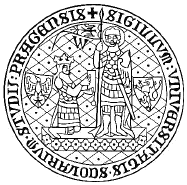 Důležité je nejen vědět, co říkáme, ale i jak to říkáme!Aneb jak moc lze ovlivnit percepci diváka tím jak je zpráva přednesená.Joanna Bilanová2. ročník Mediální a komunikační studii,a FSV UKLS 2011/2012ÚVODÚkolem lekce je poučení žáků o tvorbě zpráv v televizním zpravodajství. Nastínění problematiky ověřování minimálně ze dvou zdrojů a vysvětleni pojmu „nestrannosti zpravodajství“. Na praktických cvičeních si budou moci žáci ověřit, jak jednoduché je ovlivňovat význam textů, které se ve zpravodajství objevují.Hlavním cílem je poukázat na velmi tenkou hranici mezi tím, jak lze jednotlivé zprávy různě akcentovat a ovlivňovat tak mínění diváka a předkládat mu  tak to, jak se má na danou věc dívat a jak ji chápat. Podle mého názoru je to věc, o které široká veřejnost nemá dostatečné povědomí a často si lidé ani neuvědomují, jak moc jsou media schopná nimi manipulovat pouhým přednesem redaktora nebo hlasatele. A právě na tuto problematiku se metodika zaměřuje. Má poučit žáky jak by měla být reportáž nebo zpráva přečtená, aby byl divák schopen vytvořit si svobodně svůj názor na věc, jak moc je důležité aby byly vždy uvedeny výpovědí minimálně dvou různých zdrojů, aby se zachovala objektivita zprávy a konečně, jak velký vliv na vyznění zprávy má na příklad správně zvolení pořadí slov.CÍL LEKCECílem lekce je poučit studenty o objektivitě zpravodajství. Studenti budou mít možnost samostatně pracovat a vyzkoušet si, jak jednoduché je zmanipulovat vyznění sdělení.CÍLOVÁ SKUPINACílovou skupinou jsou hlavně studenti prvních ročníků gymnázii, proto že  pracovat s jazykem a přednesem není jednoduché a je třeba  mít patřičné jazykovědné znalosti a dovednosti.TÉMATICKÝ OKRUH RVP-GJAZYK A JAZYKOVÁ KOMUNIKACEvnímání a užívání jazyka českého i cizího jako mnohotvárného prostředku ke zpracování a následnému předávání informací, vědomostí a prožitků získaných z interakce se světem a se sebou samým, k vyjádření vlastních potřeb a k prezentaci názorů i samostatného řešení problémů a jako prostředku pro další samostatné celoživotní vzdělávánítvořivé práci nejen s věcným, ale i s uměleckým textem, jež vede k porozumění významové výstavbě textu, k jeho posouzení z hlediska stylového, pozitivně působícího na estetickou, emocionální i etickou stránku žákovy osobnosti;v písemném i mluveném projevu volí vhodné výrazové prostředky podle jejich funkce a ve vztahu k sdělovacímu záměru, k dané situaci, kontextu a k adresátovi; vysvětlí a odůvodní význam slov v daném kontextuČESKÝ JAZYK A LITERATURAvyužívá znalostí o větných členech a jejich vztazích, o aktuálním členění výpovědí a o druzích vět podle záměru mluvčího k vhodnému vyjádření myšlenky, k účinnému dorozumívání, logickému strukturování výpovědí a k odlišení záměru mluvčíhovolí adekvátní komunikační strategie, zohledňuje partnera a publikum; rozeznává manipulativní komunikaci a dovede se jí bránitposoudí a interpretuje komunikační účinky textu, svá tvrzení argumentačně podpoří jeho všestrannou analýzouDOPORUČENÝ OČEKÁVANÝ VÝSTUP, DOV-Gžák je schopný vyjmenovat zdroje, které se ve zpravodajství vyskytujína příkladech rozpozná nedodržování základních principů profesně-etických kodexů a rozumí zásadám, které jsou v nich obsaženykriticky přistupuje k informacím, které se mu z medií dostáváuvědomí si jak jednoduché je manipulovat s obsahem zpráv a jak lze informace přizpůsobit podle toho, jak je chce které medium prezentovatbude se více soustředit obsah samotné zprávy a podrobí jí kritickým úvahámCÍLOVÝ ROZSAHRozsah metodiky se počítá na jednu vyučovací hodinu.POMŮCKYK hodině je potřebné si připravit nůžky, nakopírovaná cvičení pro skupiny studentů po tři osoby(cvičení, která je nutné nakopírovat najdete v textu níže).PRŮBĚH HODINYÚVOD A PŘEDSTAVENÍ TÉMATUHodinu začínáme krátkým testem, který studentům nepřímo nastíní průběh následující hodiny. Je to jednoduchý způsob, jak studenty donutit hned na začátku hodiny přemýšlet a zároveň zapojit celý kolektiv do hodiny. Učitel otázky nadiktuje a žáci zapisují pouze svoje odpovědi.OTÁZKY K TESTU:Napište alespoň 3 povolání, ve kterých je nutné dodržovat etické kodexy.Jaké mohou být důsledky nedodržení stanovených kodexů?Myslíte si, že televizní zpravodajství u nás je objektivní?Kde se berou náměty, témata reportáží v televizním zpravodajství?Zprávy které televizní stanice sledujete a proč?Na základě těchto otázek se vyvine diskuse, kterou začneme klasicky tím, že se zeptáme žáků na jejich odpovědi.Ad. 1)Předpokladem je, že většina žáků vyjmenuje profese, jako např. lékař, právník, policista atd., ale málokoho napadne povolání novináře. Tady je prostor pro poučení žáků o novinářském etickém kodexu :Žáky poučíme o základních bodech etického kodexu.právo čtenáře na úplné, pravdivé a nezkreslené informace a právo znát původ těchto informacípovinnost novináře odolávat nátlakům a střetům zájmůpožadavky na profesionalitu, osobní zodpovědnost a neúplatnostdůvěryhodnost, serióznost novináře i novincitlivý přístup (např. k pozůstalým, k dětem, k obviněným apod.)Tyto informace můžeme žákům podat buď výkladem nebo metodou otázek a odpovědí.Ad.2)Odpovědi na tuhle otázku budou nejspíše různorodé. Cílem je zdůraznit rozdíl mezi četnosti a postihem lidí v téhle situacích. V případě novinářů jsou právní důsledky a konečný postih spíše výjimkou, ačkoliv se v historii státu České republiky s tímto projevem ojedinělé setkáváme. Komplikovanost je dána střetem Ustavnou a Listinou základních práv a svobod zaručených práv a svobod zejména práva na informace, svobodu projevu a tisku a jeho protipólu, práva na soukromí a na osobní integritu. Vzhledem k hierarchicky uspořádanému právnímu systému ČR, kde výše uvedené hodnoty mají stejnou váhu. Proto musí být v konkrétních případech zkoumáno, která hodnota má být upřednostněna.Ad.3)Cílem této otázky je donutit žáky zamyslet se nad tím, co vlastně znamená pojem „objektivita“- co si pod tímto pojmem představují a jak by ho mohli definovat. Popřípadě se zamyslet nad tím, jestli je vůbec možné být objektivním.OBJEKTIVITA- (z lat. obiectum, předmět) je kvalita či rys takového poznávání nebo popisu, které se snaží co nejvíce přiblížit svému předmětu, a tedy co nejvíce omezit vliv poznávající osoby. Je žádoucí právě proto, že nezávisí na osobách, a je tedy platný, použitelný a přijatelný pro každého.Ad.4)Tato otázka by měla směřovat k tomu, aby se žáci zamysleli nad tím, odkud se vlastně informace, které denně sledují v televizních novinách berou a kdo je poskytuje. Jelikož se asi mnoho studentů touto otázkou nezabývalo dříve je vhodné v první řadě zmínit zpravodajské agentury-Česká tisková kancelář- oficiální zdroj / oficiální webové zpravodajské stránky
 ( třeba stránky obcí, měst, různých organizací) / osobní informační zdroje ( důvěryhodné osoby, které dlouhodobě poskytují kvalitní a pravdivé informace)Ad.5)Tato otázka je jasná a zřetelná, každý žák napíše název zpravodajského kanálu, který sleduje 
a v následné diskuzi svůj názor zdůvodní. Třeba tím, jaké zprávy se mu nejvíce líbí, jestli jsou mu sympatičtí moderátoři, jaký vysílací čas mu nejvíce vyhovuje. Pokud žák zpravodajství nesleduje, je možné zeptat se na názor rodičů.Otázky, které jsme studentům na začátku hodiny položili a následně na ně kolektivně odpověděli, nám poskytly ideální úvod a nenásilný vstup do problematiky hodiny.PRAKTIKÁ CVIČENÍ A NÁZORNÉ UKÁZKYVe druhé části hodiny je prostor pro praktické procvičení a ověření v praxi informací, které se studenti v první části hodiny dozvěděli.Cvičení 1: Studenti se rozdělí po třech do skupin. Žáci dostanou za úkol přečíst stejný text 
( text zprávy v televizním zpravodajství), ale po každé se budou muset zaměřit na podtržení jiného významu zprávy (text je rovněž přiložen jako samostatná příloha určená k tisku). TEXT:Včera bylo na Ostravsku opět naměřeno zvýšené množství poletavého prachu v ovzduší. Toto množství bylo odborníky označeno jako zdraví nebezpečné, a proto magistrát města vydal varování, aby děti, astmatici a starší lidé nevycházeli ven. Jako krok k omezení znečištění bylo v době varování zavedeno MHD ve městě Ostravě zdarma.do textu přidejte následující slova : značný, extrémní, velmi, důrazný, vůbec, po prvé, úplně, překvapivě, po prvé v historiiÚkolem žáků je vložit do textu slova uvedená pod textem, tak aby stejná zpráva zdůraznila:varování odborníků a nebezpečí pro občanyjízdné MHD zdarmavýši znečištěníUčitel určí jaká skupina se má na co zaměřit, aniž by to zbylé skupiny věděly. Žáci úkol provedou a přednesou třídě, která bude muset uhádnout, na kterou možnost se měla skupina zaměřit.Cvičení 2: Žáci dostanou klíčová, která musí všechna použít, a budou mít za úkol vytvořit krátkou zprávu, kterou později přednesou třídě. Budou rozděleni do skupin a bude určen přesný charakter zprávy: seriózní zpravodajství, zpráva např. z tel. NOVA, bulvární zpráva, např. VIP zprávy atd. ( jednotlivá slova jsou opět přiložená k dokumentu, jako samostatná příloha určená k tisku)KLÍČOVÁ SLOVA:DŮKAZY, 	DŮVĚRA, 	MOC, 	  PŘEDSTAVITEL, 	ÚPLATEK,    PENÍZE, POLITIKA,      PŘISTIŽEN,       VEŘEJNOST,       VAZBA,        NÁSLEDEK,      ODPOVĚDNOST,      POVĚSTÚkolem skupinek žáků je sestavit z těchto slov kompletní zprávu ( něco na styl perexu, čili stručném úvodu, který obsahuje všechny podstatné informace). Jednotlivé skupiny budou mít přidělené různé druhy zpráv, konkrétně:seriózní zpráva (přirovnání k ČT24)- výstižná, věcná a stručnázpráva volnějšího charakteru ( přirovnání k TV NOVA)- osobitější, musí více zaujmout, jednoduššíbulvární zpráva (přirovnání k VIP zprávám)- skandální, velmi subjektivní, zaměřená na konkrétní osobuStudenti vytvoří své zprávy a zase přednesou konečnou verzi před celou třídou. Skupiny navzájem budou určovat, která zpráva má jaké zaměření. Skupina, která vytvoří zprávu, kterou zbylí žáci nejčastěji identifikovali správně, soutěž vyhrává.SHRNUTÍNa závěr je vhodné se žáky shrnout průběh hodiny. Zeptat se studentů, co nového se dozvěděli, jestli jim informace pomohly k lepšímu pochopení systému jakým se vytvářejí zprávy a jak se s nimi zachází. Jestli pro ně byla hodina přínosná a co se jim líbilo nebo naopak nelíbilo.Příloha 1TEXT:Včera bylo na Ostravsku opět naměřeno zvýšené množství poletavého prachu v ovzduší. Toto množství bylo odborníky označeno jako zdraví nebezpečné, a proto magistrát města vydal varování, aby děti, astmatici a starší lidé nevycházeli ven. Jako krok k omezení znečištění bylo v době varování zavedeno MHD ve městě Ostravě zdarma.do textu přidejte následující slova : značný, extrémní, velmi, důrazný, vůbec, po prvé, úplně, překvapivě, po prvé v historiiÚkolem žáků je vložit do textu slova uvedená pod textem, tak aby stejná zpráva zdůraznila:varování odborníků a nebezpečí pro občanyjízdné MHD zdarmavýši znečištěníPříloha 2KLÍČOVÁ SLOVA:DŮKAZY, DŮVĚRA, MOC, PŘEDSTAVITEL, ÚPLATEK,    PENÍZE, POLITIKA, PŘISTIŽEN, VEŘEJNOST,       VAZBA,        NÁSLEDEK, ODPOVĚDNOST,      POVĚST